入 園 の 記 録（児童票）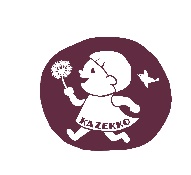 児童ふ り が なふ り が なふ り が なふ り が なふ り が なふ り が な生 年 月 日生 年 月 日生 年 月 日児童子 ど もの 名 前子 ど もの 名 前子 ど もの 名 前子 ど もの 名 前子 ど もの 名 前子 ど もの 名 前　 年  　 月  　 日生　 年  　 月  　 日生　 年  　 月  　 日生児童現 住 所現 住 所現 住 所現 住 所現 住 所現 住 所〒〒〒〒〒〒〒〒〒〒平常時の連絡先平常時の連絡先平常時の連絡先平常時の連絡先平常時の連絡先平常時の連絡先平常時の連絡先自宅電話：　　　　　　　　　　　FAX ：自宅電話：　　　　　　　　　　　FAX ：自宅電話：　　　　　　　　　　　FAX ：自宅電話：　　　　　　　　　　　FAX ：自宅電話：　　　　　　　　　　　FAX ：自宅電話：　　　　　　　　　　　FAX ：自宅電話：　　　　　　　　　　　FAX ：自宅電話：　　　　　　　　　　　FAX ：自宅電話：　　　　　　　　　　　FAX ：自宅電話：　　　　　　　　　　　FAX ：平常時の連絡先平常時の連絡先平常時の連絡先平常時の連絡先平常時の連絡先平常時の連絡先平常時の連絡先携帯電話：（続柄　　）携帯電話：（続柄　　）携帯電話：（続柄　　）携帯電話：（続柄　　）携帯電話：（続柄　　）携帯電話：（続柄　　）携帯電話：（続柄　　）携帯電話：（続柄　　）携帯電話：（続柄　　）携帯電話：（続柄　　）緊 急 連 絡 先（複数お知らせ下さい）緊 急 連 絡 先（複数お知らせ下さい）緊 急 連 絡 先（複数お知らせ下さい）緊 急 連 絡 先（複数お知らせ下さい）緊 急 連 絡 先（複数お知らせ下さい）緊 急 連 絡 先（複数お知らせ下さい）緊 急 連 絡 先（複数お知らせ下さい） 優先順位①（続柄　　） 優先順位①（続柄　　） 優先順位①（続柄　　） 優先順位①（続柄　　） 優先順位①（続柄　　） 優先順位①（続柄　　） 優先順位①（続柄　　） 優先順位①（続柄　　） 優先順位①（続柄　　） 優先順位①（続柄　　）緊 急 連 絡 先（複数お知らせ下さい）緊 急 連 絡 先（複数お知らせ下さい）緊 急 連 絡 先（複数お知らせ下さい）緊 急 連 絡 先（複数お知らせ下さい）緊 急 連 絡 先（複数お知らせ下さい）緊 急 連 絡 先（複数お知らせ下さい）緊 急 連 絡 先（複数お知らせ下さい） 優先順位②（続柄　　） 優先順位②（続柄　　） 優先順位②（続柄　　） 優先順位②（続柄　　） 優先順位②（続柄　　） 優先順位②（続柄　　） 優先順位②（続柄　　） 優先順位②（続柄　　） 優先順位②（続柄　　） 優先順位②（続柄　　）緊 急 連 絡 先（複数お知らせ下さい）緊 急 連 絡 先（複数お知らせ下さい）緊 急 連 絡 先（複数お知らせ下さい）緊 急 連 絡 先（複数お知らせ下さい）緊 急 連 絡 先（複数お知らせ下さい）緊 急 連 絡 先（複数お知らせ下さい）緊 急 連 絡 先（複数お知らせ下さい） 優先順位③（続柄　　） 優先順位③（続柄　　） 優先順位③（続柄　　） 優先順位③（続柄　　） 優先順位③（続柄　　） 優先順位③（続柄　　） 優先順位③（続柄　　） 優先順位③（続柄　　） 優先順位③（続柄　　） 優先順位③（続柄　　）電子メール(任意)電子メール(任意)電子メール(任意)電子メール(任意)電子メール(任意)電子メール(任意)電子メール(任意)　　　　　　　　　＠　　　　　　　　　　　（携帯・ＰＣ）　　　　　　　　　＠　　　　　　　　　　　（携帯・ＰＣ）　　　　　　　　　＠　　　　　　　　　　　（携帯・ＰＣ）　　　　　　　　　＠　　　　　　　　　　　（携帯・ＰＣ）　　　　　　　　　＠　　　　　　　　　　　（携帯・ＰＣ）　　　　　　　　　＠　　　　　　　　　　　（携帯・ＰＣ）　　　　　　　　　＠　　　　　　　　　　　（携帯・ＰＣ）　　　　　　　　　＠　　　　　　　　　　　（携帯・ＰＣ）　　　　　　　　　＠　　　　　　　　　　　（携帯・ＰＣ）　　　　　　　　　＠　　　　　　　　　　　（携帯・ＰＣ）家族構成（保育に関わる方全員）続柄続柄ふ り が な家 族 の 名 前ふ り が な家 族 の 名 前ふ り が な家 族 の 名 前ふ り が な家 族 の 名 前ふ り が な家 族 の 名 前年齢 職業・勤務先・学校名 職業・勤務先・学校名 職業・勤務先・学校名 職業・勤務先・学校名 職業・勤務先・学校名 職業・勤務先・学校名出勤時間主な休日家族構成（保育に関わる方全員）続柄続柄ふ り が な家 族 の 名 前ふ り が な家 族 の 名 前ふ り が な家 族 の 名 前ふ り が な家 族 の 名 前ふ り が な家 族 の 名 前年齢 職業・勤務先・学校名 職業・勤務先・学校名 職業・勤務先・学校名 職業・勤務先・学校名 職業・勤務先・学校名 職業・勤務先・学校名帰宅時間主な休日家族構成（保育に関わる方全員）同居・別居同居・別居同居・別居同居・別居同居・別居連絡先：連絡先：連絡先：連絡先：連絡先：連絡先：家族構成（保育に関わる方全員）同居・別居同居・別居同居・別居同居・別居同居・別居連絡先：連絡先：連絡先：連絡先：連絡先：連絡先：家族構成（保育に関わる方全員）同居・別居同居・別居同居・別居同居・別居同居・別居連絡先：連絡先：連絡先：連絡先：連絡先：連絡先：家族構成（保育に関わる方全員）同居・別居同居・別居同居・別居同居・別居同居・別居連絡先：連絡先：連絡先：連絡先：連絡先：連絡先：家族構成（保育に関わる方全員）同居・別居同居・別居同居・別居同居・別居同居・別居連絡先：連絡先：連絡先：連絡先：連絡先：連絡先：家族構成（保育に関わる方全員）同居・別居同居・別居同居・別居同居・別居同居・別居連絡先：連絡先：連絡先：連絡先：連絡先：連絡先：家族構成（保育に関わる方全員）同居・別居同居・別居同居・別居同居・別居同居・別居連絡先：連絡先：連絡先：連絡先：連絡先：連絡先：家族構成（保育に関わる方全員）同居・別居同居・別居同居・別居同居・別居同居・別居連絡先：連絡先：連絡先：連絡先：連絡先：連絡先：家族構成（保育に関わる方全員）同居・別居同居・別居同居・別居同居・別居同居・別居連絡先：連絡先：連絡先：連絡先：連絡先：連絡先：家族構成（保育に関わる方全員）同居・別居同居・別居同居・別居同居・別居同居・別居連絡先：連絡先：連絡先：連絡先：連絡先：連絡先：自 宅 周 辺 地 図　自宅から園までの移動時間　約（　　　）分　　普段の送り迎えの方（　　　　　　　）　自宅から園までの移動時間　約（　　　）分　　普段の送り迎えの方（　　　　　　　）　自宅から園までの移動時間　約（　　　）分　　普段の送り迎えの方（　　　　　　　）　自宅から園までの移動時間　約（　　　）分　　普段の送り迎えの方（　　　　　　　）　自宅から園までの移動時間　約（　　　）分　　普段の送り迎えの方（　　　　　　　）　自宅から園までの移動時間　約（　　　）分　　普段の送り迎えの方（　　　　　　　）　自宅から園までの移動時間　約（　　　）分　　普段の送り迎えの方（　　　　　　　）　自宅から園までの移動時間　約（　　　）分　　普段の送り迎えの方（　　　　　　　）　自宅から園までの移動時間　約（　　　）分　　普段の送り迎えの方（　　　　　　　）　自宅から園までの移動時間　約（　　　）分　　普段の送り迎えの方（　　　　　　　）　自宅から園までの移動時間　約（　　　）分　　普段の送り迎えの方（　　　　　　　）　自宅から園までの移動時間　約（　　　）分　　普段の送り迎えの方（　　　　　　　）　自宅から園までの移動時間　約（　　　）分　　普段の送り迎えの方（　　　　　　　）　自宅から園までの移動時間　約（　　　）分　　普段の送り迎えの方（　　　　　　　）　自宅から園までの移動時間　約（　　　）分　　普段の送り迎えの方（　　　　　　　）　自宅から園までの移動時間　約（　　　）分　　普段の送り迎えの方（　　　　　　　）生 　　育　　 歴分娩時の状況分娩時の状況分娩時の状況分娩時の状況分娩時の状況 異常なし・あり（　　　　　　　　　）　　出生時体重　　　　　　ｇ 異常なし・あり（　　　　　　　　　）　　出生時体重　　　　　　ｇ 異常なし・あり（　　　　　　　　　）　　出生時体重　　　　　　ｇ 異常なし・あり（　　　　　　　　　）　　出生時体重　　　　　　ｇ 異常なし・あり（　　　　　　　　　）　　出生時体重　　　　　　ｇ 異常なし・あり（　　　　　　　　　）　　出生時体重　　　　　　ｇ 異常なし・あり（　　　　　　　　　）　　出生時体重　　　　　　ｇ 異常なし・あり（　　　　　　　　　）　　出生時体重　　　　　　ｇ 異常なし・あり（　　　　　　　　　）　　出生時体重　　　　　　ｇ 異常なし・あり（　　　　　　　　　）　　出生時体重　　　　　　ｇ 異常なし・あり（　　　　　　　　　）　　出生時体重　　　　　　ｇ生 　　育　　 歴出生時の状況出生時の状況出生時の状況出生時の状況出生時の状況 異常なし・あり（　　　　　　　　　　　　　　　　　　　　　　　　） 異常なし・あり（　　　　　　　　　　　　　　　　　　　　　　　　） 異常なし・あり（　　　　　　　　　　　　　　　　　　　　　　　　） 異常なし・あり（　　　　　　　　　　　　　　　　　　　　　　　　） 異常なし・あり（　　　　　　　　　　　　　　　　　　　　　　　　） 異常なし・あり（　　　　　　　　　　　　　　　　　　　　　　　　） 異常なし・あり（　　　　　　　　　　　　　　　　　　　　　　　　） 異常なし・あり（　　　　　　　　　　　　　　　　　　　　　　　　） 異常なし・あり（　　　　　　　　　　　　　　　　　　　　　　　　） 異常なし・あり（　　　　　　　　　　　　　　　　　　　　　　　　） 異常なし・あり（　　　　　　　　　　　　　　　　　　　　　　　　）生 　　育　　 歴予防接種状況ＢＣＧＢＣＧＢＣＧＢＣＧ水ぼうそう水ぼうそう1回　2回1回　2回1回　2回1回　2回1回　2回生 　　育　　 歴予防接種状況3種混合3種混合3種混合3種混合1回　2回　3回　追加1回　2回　3回　追加1回　2回　3回　追加1回　2回　3回　追加おたふくかぜおたふくかぜ1回　2回1回　2回1回　2回1回　2回1回　2回生 　　育　　 歴予防接種状況4種混合4種混合4種混合4種混合1回　2回　3回　追加1回　2回　3回　追加1回　2回　3回　追加1回　2回　3回　追加ロタウイルスロタウイルス1回　2回　3回1回　2回　3回1回　2回　3回1回　2回　3回1回　2回　3回生 　　育　　 歴予防接種状況ポリオポリオポリオポリオ1回　2回　3回　追加1回　2回　3回　追加1回　2回　3回　追加1回　2回　3回　追加ヒブワクチンヒブワクチン1回　2回　3回　追加1回　2回　3回　追加1回　2回　3回　追加1回　2回　3回　追加1回　2回　3回　追加生 　　育　　 歴予防接種状況麻疹・風疹麻疹・風疹麻疹・風疹麻疹・風疹1期　2期1期　2期1期　2期1期　2期肺炎球菌肺炎球菌1回　2回　3回　追加1回　2回　3回　追加1回　2回　3回　追加1回　2回　3回　追加1回　2回　3回　追加生 　　育　　 歴予防接種状況日本脳炎日本脳炎日本脳炎日本脳炎1回　2回　追加1回　2回　追加1回　2回　追加1回　2回　追加Ｂ型肝炎Ｂ型肝炎1回　2回　追加1回　2回　追加1回　2回　追加1回　2回　追加1回　2回　追加生 　　育　　 歴今までにかかった病気 川 崎 病（　　歳　　ヶ月） 　心 臓 病（　　歳　　ヶ月）  　腎 臓 病（　　歳　　ヶ月）肝 臓 病（　　歳　　ヶ月） 　肺　　炎（　　歳　　ヶ月）  　自家中毒（　　歳　　ヶ月）ヘルニア（　　歳　　ヶ月） 股関節脱臼（　　歳　　ヶ月）大きな外傷や手術（　　歳　　ヶ月　具体的に:　　　　　　　　　　　　　　　　　　　　）麻　　疹（　　歳　　ヶ月）　 風　　疹（　　歳　　ヶ月）  水ぼうそう（　　歳　　ヶ月）百 日 咳（　　歳　　ヶ月）流行性耳下腺炎（　　歳　　ヶ月）  突発性発疹（　　歳　　ヶ月）そ の 他（　　歳　　ヶ月　具体的に:　　　　　　　　　　　　　　　　　　　　　　　　） 川 崎 病（　　歳　　ヶ月） 　心 臓 病（　　歳　　ヶ月）  　腎 臓 病（　　歳　　ヶ月）肝 臓 病（　　歳　　ヶ月） 　肺　　炎（　　歳　　ヶ月）  　自家中毒（　　歳　　ヶ月）ヘルニア（　　歳　　ヶ月） 股関節脱臼（　　歳　　ヶ月）大きな外傷や手術（　　歳　　ヶ月　具体的に:　　　　　　　　　　　　　　　　　　　　）麻　　疹（　　歳　　ヶ月）　 風　　疹（　　歳　　ヶ月）  水ぼうそう（　　歳　　ヶ月）百 日 咳（　　歳　　ヶ月）流行性耳下腺炎（　　歳　　ヶ月）  突発性発疹（　　歳　　ヶ月）そ の 他（　　歳　　ヶ月　具体的に:　　　　　　　　　　　　　　　　　　　　　　　　） 川 崎 病（　　歳　　ヶ月） 　心 臓 病（　　歳　　ヶ月）  　腎 臓 病（　　歳　　ヶ月）肝 臓 病（　　歳　　ヶ月） 　肺　　炎（　　歳　　ヶ月）  　自家中毒（　　歳　　ヶ月）ヘルニア（　　歳　　ヶ月） 股関節脱臼（　　歳　　ヶ月）大きな外傷や手術（　　歳　　ヶ月　具体的に:　　　　　　　　　　　　　　　　　　　　）麻　　疹（　　歳　　ヶ月）　 風　　疹（　　歳　　ヶ月）  水ぼうそう（　　歳　　ヶ月）百 日 咳（　　歳　　ヶ月）流行性耳下腺炎（　　歳　　ヶ月）  突発性発疹（　　歳　　ヶ月）そ の 他（　　歳　　ヶ月　具体的に:　　　　　　　　　　　　　　　　　　　　　　　　） 川 崎 病（　　歳　　ヶ月） 　心 臓 病（　　歳　　ヶ月）  　腎 臓 病（　　歳　　ヶ月）肝 臓 病（　　歳　　ヶ月） 　肺　　炎（　　歳　　ヶ月）  　自家中毒（　　歳　　ヶ月）ヘルニア（　　歳　　ヶ月） 股関節脱臼（　　歳　　ヶ月）大きな外傷や手術（　　歳　　ヶ月　具体的に:　　　　　　　　　　　　　　　　　　　　）麻　　疹（　　歳　　ヶ月）　 風　　疹（　　歳　　ヶ月）  水ぼうそう（　　歳　　ヶ月）百 日 咳（　　歳　　ヶ月）流行性耳下腺炎（　　歳　　ヶ月）  突発性発疹（　　歳　　ヶ月）そ の 他（　　歳　　ヶ月　具体的に:　　　　　　　　　　　　　　　　　　　　　　　　） 川 崎 病（　　歳　　ヶ月） 　心 臓 病（　　歳　　ヶ月）  　腎 臓 病（　　歳　　ヶ月）肝 臓 病（　　歳　　ヶ月） 　肺　　炎（　　歳　　ヶ月）  　自家中毒（　　歳　　ヶ月）ヘルニア（　　歳　　ヶ月） 股関節脱臼（　　歳　　ヶ月）大きな外傷や手術（　　歳　　ヶ月　具体的に:　　　　　　　　　　　　　　　　　　　　）麻　　疹（　　歳　　ヶ月）　 風　　疹（　　歳　　ヶ月）  水ぼうそう（　　歳　　ヶ月）百 日 咳（　　歳　　ヶ月）流行性耳下腺炎（　　歳　　ヶ月）  突発性発疹（　　歳　　ヶ月）そ の 他（　　歳　　ヶ月　具体的に:　　　　　　　　　　　　　　　　　　　　　　　　） 川 崎 病（　　歳　　ヶ月） 　心 臓 病（　　歳　　ヶ月）  　腎 臓 病（　　歳　　ヶ月）肝 臓 病（　　歳　　ヶ月） 　肺　　炎（　　歳　　ヶ月）  　自家中毒（　　歳　　ヶ月）ヘルニア（　　歳　　ヶ月） 股関節脱臼（　　歳　　ヶ月）大きな外傷や手術（　　歳　　ヶ月　具体的に:　　　　　　　　　　　　　　　　　　　　）麻　　疹（　　歳　　ヶ月）　 風　　疹（　　歳　　ヶ月）  水ぼうそう（　　歳　　ヶ月）百 日 咳（　　歳　　ヶ月）流行性耳下腺炎（　　歳　　ヶ月）  突発性発疹（　　歳　　ヶ月）そ の 他（　　歳　　ヶ月　具体的に:　　　　　　　　　　　　　　　　　　　　　　　　） 川 崎 病（　　歳　　ヶ月） 　心 臓 病（　　歳　　ヶ月）  　腎 臓 病（　　歳　　ヶ月）肝 臓 病（　　歳　　ヶ月） 　肺　　炎（　　歳　　ヶ月）  　自家中毒（　　歳　　ヶ月）ヘルニア（　　歳　　ヶ月） 股関節脱臼（　　歳　　ヶ月）大きな外傷や手術（　　歳　　ヶ月　具体的に:　　　　　　　　　　　　　　　　　　　　）麻　　疹（　　歳　　ヶ月）　 風　　疹（　　歳　　ヶ月）  水ぼうそう（　　歳　　ヶ月）百 日 咳（　　歳　　ヶ月）流行性耳下腺炎（　　歳　　ヶ月）  突発性発疹（　　歳　　ヶ月）そ の 他（　　歳　　ヶ月　具体的に:　　　　　　　　　　　　　　　　　　　　　　　　） 川 崎 病（　　歳　　ヶ月） 　心 臓 病（　　歳　　ヶ月）  　腎 臓 病（　　歳　　ヶ月）肝 臓 病（　　歳　　ヶ月） 　肺　　炎（　　歳　　ヶ月）  　自家中毒（　　歳　　ヶ月）ヘルニア（　　歳　　ヶ月） 股関節脱臼（　　歳　　ヶ月）大きな外傷や手術（　　歳　　ヶ月　具体的に:　　　　　　　　　　　　　　　　　　　　）麻　　疹（　　歳　　ヶ月）　 風　　疹（　　歳　　ヶ月）  水ぼうそう（　　歳　　ヶ月）百 日 咳（　　歳　　ヶ月）流行性耳下腺炎（　　歳　　ヶ月）  突発性発疹（　　歳　　ヶ月）そ の 他（　　歳　　ヶ月　具体的に:　　　　　　　　　　　　　　　　　　　　　　　　） 川 崎 病（　　歳　　ヶ月） 　心 臓 病（　　歳　　ヶ月）  　腎 臓 病（　　歳　　ヶ月）肝 臓 病（　　歳　　ヶ月） 　肺　　炎（　　歳　　ヶ月）  　自家中毒（　　歳　　ヶ月）ヘルニア（　　歳　　ヶ月） 股関節脱臼（　　歳　　ヶ月）大きな外傷や手術（　　歳　　ヶ月　具体的に:　　　　　　　　　　　　　　　　　　　　）麻　　疹（　　歳　　ヶ月）　 風　　疹（　　歳　　ヶ月）  水ぼうそう（　　歳　　ヶ月）百 日 咳（　　歳　　ヶ月）流行性耳下腺炎（　　歳　　ヶ月）  突発性発疹（　　歳　　ヶ月）そ の 他（　　歳　　ヶ月　具体的に:　　　　　　　　　　　　　　　　　　　　　　　　） 川 崎 病（　　歳　　ヶ月） 　心 臓 病（　　歳　　ヶ月）  　腎 臓 病（　　歳　　ヶ月）肝 臓 病（　　歳　　ヶ月） 　肺　　炎（　　歳　　ヶ月）  　自家中毒（　　歳　　ヶ月）ヘルニア（　　歳　　ヶ月） 股関節脱臼（　　歳　　ヶ月）大きな外傷や手術（　　歳　　ヶ月　具体的に:　　　　　　　　　　　　　　　　　　　　）麻　　疹（　　歳　　ヶ月）　 風　　疹（　　歳　　ヶ月）  水ぼうそう（　　歳　　ヶ月）百 日 咳（　　歳　　ヶ月）流行性耳下腺炎（　　歳　　ヶ月）  突発性発疹（　　歳　　ヶ月）そ の 他（　　歳　　ヶ月　具体的に:　　　　　　　　　　　　　　　　　　　　　　　　） 川 崎 病（　　歳　　ヶ月） 　心 臓 病（　　歳　　ヶ月）  　腎 臓 病（　　歳　　ヶ月）肝 臓 病（　　歳　　ヶ月） 　肺　　炎（　　歳　　ヶ月）  　自家中毒（　　歳　　ヶ月）ヘルニア（　　歳　　ヶ月） 股関節脱臼（　　歳　　ヶ月）大きな外傷や手術（　　歳　　ヶ月　具体的に:　　　　　　　　　　　　　　　　　　　　）麻　　疹（　　歳　　ヶ月）　 風　　疹（　　歳　　ヶ月）  水ぼうそう（　　歳　　ヶ月）百 日 咳（　　歳　　ヶ月）流行性耳下腺炎（　　歳　　ヶ月）  突発性発疹（　　歳　　ヶ月）そ の 他（　　歳　　ヶ月　具体的に:　　　　　　　　　　　　　　　　　　　　　　　　） 川 崎 病（　　歳　　ヶ月） 　心 臓 病（　　歳　　ヶ月）  　腎 臓 病（　　歳　　ヶ月）肝 臓 病（　　歳　　ヶ月） 　肺　　炎（　　歳　　ヶ月）  　自家中毒（　　歳　　ヶ月）ヘルニア（　　歳　　ヶ月） 股関節脱臼（　　歳　　ヶ月）大きな外傷や手術（　　歳　　ヶ月　具体的に:　　　　　　　　　　　　　　　　　　　　）麻　　疹（　　歳　　ヶ月）　 風　　疹（　　歳　　ヶ月）  水ぼうそう（　　歳　　ヶ月）百 日 咳（　　歳　　ヶ月）流行性耳下腺炎（　　歳　　ヶ月）  突発性発疹（　　歳　　ヶ月）そ の 他（　　歳　　ヶ月　具体的に:　　　　　　　　　　　　　　　　　　　　　　　　） 川 崎 病（　　歳　　ヶ月） 　心 臓 病（　　歳　　ヶ月）  　腎 臓 病（　　歳　　ヶ月）肝 臓 病（　　歳　　ヶ月） 　肺　　炎（　　歳　　ヶ月）  　自家中毒（　　歳　　ヶ月）ヘルニア（　　歳　　ヶ月） 股関節脱臼（　　歳　　ヶ月）大きな外傷や手術（　　歳　　ヶ月　具体的に:　　　　　　　　　　　　　　　　　　　　）麻　　疹（　　歳　　ヶ月）　 風　　疹（　　歳　　ヶ月）  水ぼうそう（　　歳　　ヶ月）百 日 咳（　　歳　　ヶ月）流行性耳下腺炎（　　歳　　ヶ月）  突発性発疹（　　歳　　ヶ月）そ の 他（　　歳　　ヶ月　具体的に:　　　　　　　　　　　　　　　　　　　　　　　　） 川 崎 病（　　歳　　ヶ月） 　心 臓 病（　　歳　　ヶ月）  　腎 臓 病（　　歳　　ヶ月）肝 臓 病（　　歳　　ヶ月） 　肺　　炎（　　歳　　ヶ月）  　自家中毒（　　歳　　ヶ月）ヘルニア（　　歳　　ヶ月） 股関節脱臼（　　歳　　ヶ月）大きな外傷や手術（　　歳　　ヶ月　具体的に:　　　　　　　　　　　　　　　　　　　　）麻　　疹（　　歳　　ヶ月）　 風　　疹（　　歳　　ヶ月）  水ぼうそう（　　歳　　ヶ月）百 日 咳（　　歳　　ヶ月）流行性耳下腺炎（　　歳　　ヶ月）  突発性発疹（　　歳　　ヶ月）そ の 他（　　歳　　ヶ月　具体的に:　　　　　　　　　　　　　　　　　　　　　　　　） 川 崎 病（　　歳　　ヶ月） 　心 臓 病（　　歳　　ヶ月）  　腎 臓 病（　　歳　　ヶ月）肝 臓 病（　　歳　　ヶ月） 　肺　　炎（　　歳　　ヶ月）  　自家中毒（　　歳　　ヶ月）ヘルニア（　　歳　　ヶ月） 股関節脱臼（　　歳　　ヶ月）大きな外傷や手術（　　歳　　ヶ月　具体的に:　　　　　　　　　　　　　　　　　　　　）麻　　疹（　　歳　　ヶ月）　 風　　疹（　　歳　　ヶ月）  水ぼうそう（　　歳　　ヶ月）百 日 咳（　　歳　　ヶ月）流行性耳下腺炎（　　歳　　ヶ月）  突発性発疹（　　歳　　ヶ月）そ の 他（　　歳　　ヶ月　具体的に:　　　　　　　　　　　　　　　　　　　　　　　　）生 　　育　　 歴栄 養栄 養栄 養　母乳 ・ 人口 ・ 混合　　離乳開始（　　歳　　ヶ月）　終了（　　歳　　ヶ月）　母乳 ・ 人口 ・ 混合　　離乳開始（　　歳　　ヶ月）　終了（　　歳　　ヶ月）　母乳 ・ 人口 ・ 混合　　離乳開始（　　歳　　ヶ月）　終了（　　歳　　ヶ月）　母乳 ・ 人口 ・ 混合　　離乳開始（　　歳　　ヶ月）　終了（　　歳　　ヶ月）　母乳 ・ 人口 ・ 混合　　離乳開始（　　歳　　ヶ月）　終了（　　歳　　ヶ月）　母乳 ・ 人口 ・ 混合　　離乳開始（　　歳　　ヶ月）　終了（　　歳　　ヶ月）　母乳 ・ 人口 ・ 混合　　離乳開始（　　歳　　ヶ月）　終了（　　歳　　ヶ月）　母乳 ・ 人口 ・ 混合　　離乳開始（　　歳　　ヶ月）　終了（　　歳　　ヶ月）　母乳 ・ 人口 ・ 混合　　離乳開始（　　歳　　ヶ月）　終了（　　歳　　ヶ月）　母乳 ・ 人口 ・ 混合　　離乳開始（　　歳　　ヶ月）　終了（　　歳　　ヶ月）　母乳 ・ 人口 ・ 混合　　離乳開始（　　歳　　ヶ月）　終了（　　歳　　ヶ月）　母乳 ・ 人口 ・ 混合　　離乳開始（　　歳　　ヶ月）　終了（　　歳　　ヶ月）　母乳 ・ 人口 ・ 混合　　離乳開始（　　歳　　ヶ月）　終了（　　歳　　ヶ月）生 　　育　　 歴発 育発 育発 育　初めて歯が生えた（　　歳　　ヶ月）　　　歩きはじめ（　　歳　　ヶ月）　初めて歯が生えた（　　歳　　ヶ月）　　　歩きはじめ（　　歳　　ヶ月）　初めて歯が生えた（　　歳　　ヶ月）　　　歩きはじめ（　　歳　　ヶ月）　初めて歯が生えた（　　歳　　ヶ月）　　　歩きはじめ（　　歳　　ヶ月）　初めて歯が生えた（　　歳　　ヶ月）　　　歩きはじめ（　　歳　　ヶ月）　初めて歯が生えた（　　歳　　ヶ月）　　　歩きはじめ（　　歳　　ヶ月）　初めて歯が生えた（　　歳　　ヶ月）　　　歩きはじめ（　　歳　　ヶ月）　初めて歯が生えた（　　歳　　ヶ月）　　　歩きはじめ（　　歳　　ヶ月）　初めて歯が生えた（　　歳　　ヶ月）　　　歩きはじめ（　　歳　　ヶ月）　初めて歯が生えた（　　歳　　ヶ月）　　　歩きはじめ（　　歳　　ヶ月）　初めて歯が生えた（　　歳　　ヶ月）　　　歩きはじめ（　　歳　　ヶ月）　初めて歯が生えた（　　歳　　ヶ月）　　　歩きはじめ（　　歳　　ヶ月）　初めて歯が生えた（　　歳　　ヶ月）　　　歩きはじめ（　　歳　　ヶ月）健 　　康　　 状　　 態生活の流れ（起きる、ねる、食事、おやつ、ひるね、あそび等、現在の一日のリズムを書いて下さい。）4時　５　 6　 7　 8　 9　 10　 11　 12　 13　 14　 15　 16　 17　 18　 19　 20　 21　 22　 23　 24（起きる、ねる、食事、おやつ、ひるね、あそび等、現在の一日のリズムを書いて下さい。）4時　５　 6　 7　 8　 9　 10　 11　 12　 13　 14　 15　 16　 17　 18　 19　 20　 21　 22　 23　 24（起きる、ねる、食事、おやつ、ひるね、あそび等、現在の一日のリズムを書いて下さい。）4時　５　 6　 7　 8　 9　 10　 11　 12　 13　 14　 15　 16　 17　 18　 19　 20　 21　 22　 23　 24（起きる、ねる、食事、おやつ、ひるね、あそび等、現在の一日のリズムを書いて下さい。）4時　５　 6　 7　 8　 9　 10　 11　 12　 13　 14　 15　 16　 17　 18　 19　 20　 21　 22　 23　 24（起きる、ねる、食事、おやつ、ひるね、あそび等、現在の一日のリズムを書いて下さい。）4時　５　 6　 7　 8　 9　 10　 11　 12　 13　 14　 15　 16　 17　 18　 19　 20　 21　 22　 23　 24（起きる、ねる、食事、おやつ、ひるね、あそび等、現在の一日のリズムを書いて下さい。）4時　５　 6　 7　 8　 9　 10　 11　 12　 13　 14　 15　 16　 17　 18　 19　 20　 21　 22　 23　 24（起きる、ねる、食事、おやつ、ひるね、あそび等、現在の一日のリズムを書いて下さい。）4時　５　 6　 7　 8　 9　 10　 11　 12　 13　 14　 15　 16　 17　 18　 19　 20　 21　 22　 23　 24（起きる、ねる、食事、おやつ、ひるね、あそび等、現在の一日のリズムを書いて下さい。）4時　５　 6　 7　 8　 9　 10　 11　 12　 13　 14　 15　 16　 17　 18　 19　 20　 21　 22　 23　 24（起きる、ねる、食事、おやつ、ひるね、あそび等、現在の一日のリズムを書いて下さい。）4時　５　 6　 7　 8　 9　 10　 11　 12　 13　 14　 15　 16　 17　 18　 19　 20　 21　 22　 23　 24（起きる、ねる、食事、おやつ、ひるね、あそび等、現在の一日のリズムを書いて下さい。）4時　５　 6　 7　 8　 9　 10　 11　 12　 13　 14　 15　 16　 17　 18　 19　 20　 21　 22　 23　 24（起きる、ねる、食事、おやつ、ひるね、あそび等、現在の一日のリズムを書いて下さい。）4時　５　 6　 7　 8　 9　 10　 11　 12　 13　 14　 15　 16　 17　 18　 19　 20　 21　 22　 23　 24（起きる、ねる、食事、おやつ、ひるね、あそび等、現在の一日のリズムを書いて下さい。）4時　５　 6　 7　 8　 9　 10　 11　 12　 13　 14　 15　 16　 17　 18　 19　 20　 21　 22　 23　 24（起きる、ねる、食事、おやつ、ひるね、あそび等、現在の一日のリズムを書いて下さい。）4時　５　 6　 7　 8　 9　 10　 11　 12　 13　 14　 15　 16　 17　 18　 19　 20　 21　 22　 23　 24（起きる、ねる、食事、おやつ、ひるね、あそび等、現在の一日のリズムを書いて下さい。）4時　５　 6　 7　 8　 9　 10　 11　 12　 13　 14　 15　 16　 17　 18　 19　 20　 21　 22　 23　 24（起きる、ねる、食事、おやつ、ひるね、あそび等、現在の一日のリズムを書いて下さい。）4時　５　 6　 7　 8　 9　 10　 11　 12　 13　 14　 15　 16　 17　 18　 19　 20　 21　 22　 23　 24健 　　康　　 状　　 態食事一回の食事に要する時間：　　　分位　　　　 偏食　無・有（ 　　　 　　　　　　　　　）好きなもの（　　　　　　　　　　　　　　） 嫌いなもの（　　　　　　　　　　　　　　）食物アレルギー　無・有（　　　　　　　　　　　）　アレルギー症状（重篤・中度・軽度）一回の食事に要する時間：　　　分位　　　　 偏食　無・有（ 　　　 　　　　　　　　　）好きなもの（　　　　　　　　　　　　　　） 嫌いなもの（　　　　　　　　　　　　　　）食物アレルギー　無・有（　　　　　　　　　　　）　アレルギー症状（重篤・中度・軽度）一回の食事に要する時間：　　　分位　　　　 偏食　無・有（ 　　　 　　　　　　　　　）好きなもの（　　　　　　　　　　　　　　） 嫌いなもの（　　　　　　　　　　　　　　）食物アレルギー　無・有（　　　　　　　　　　　）　アレルギー症状（重篤・中度・軽度）一回の食事に要する時間：　　　分位　　　　 偏食　無・有（ 　　　 　　　　　　　　　）好きなもの（　　　　　　　　　　　　　　） 嫌いなもの（　　　　　　　　　　　　　　）食物アレルギー　無・有（　　　　　　　　　　　）　アレルギー症状（重篤・中度・軽度）一回の食事に要する時間：　　　分位　　　　 偏食　無・有（ 　　　 　　　　　　　　　）好きなもの（　　　　　　　　　　　　　　） 嫌いなもの（　　　　　　　　　　　　　　）食物アレルギー　無・有（　　　　　　　　　　　）　アレルギー症状（重篤・中度・軽度）一回の食事に要する時間：　　　分位　　　　 偏食　無・有（ 　　　 　　　　　　　　　）好きなもの（　　　　　　　　　　　　　　） 嫌いなもの（　　　　　　　　　　　　　　）食物アレルギー　無・有（　　　　　　　　　　　）　アレルギー症状（重篤・中度・軽度）一回の食事に要する時間：　　　分位　　　　 偏食　無・有（ 　　　 　　　　　　　　　）好きなもの（　　　　　　　　　　　　　　） 嫌いなもの（　　　　　　　　　　　　　　）食物アレルギー　無・有（　　　　　　　　　　　）　アレルギー症状（重篤・中度・軽度）一回の食事に要する時間：　　　分位　　　　 偏食　無・有（ 　　　 　　　　　　　　　）好きなもの（　　　　　　　　　　　　　　） 嫌いなもの（　　　　　　　　　　　　　　）食物アレルギー　無・有（　　　　　　　　　　　）　アレルギー症状（重篤・中度・軽度）一回の食事に要する時間：　　　分位　　　　 偏食　無・有（ 　　　 　　　　　　　　　）好きなもの（　　　　　　　　　　　　　　） 嫌いなもの（　　　　　　　　　　　　　　）食物アレルギー　無・有（　　　　　　　　　　　）　アレルギー症状（重篤・中度・軽度）一回の食事に要する時間：　　　分位　　　　 偏食　無・有（ 　　　 　　　　　　　　　）好きなもの（　　　　　　　　　　　　　　） 嫌いなもの（　　　　　　　　　　　　　　）食物アレルギー　無・有（　　　　　　　　　　　）　アレルギー症状（重篤・中度・軽度）一回の食事に要する時間：　　　分位　　　　 偏食　無・有（ 　　　 　　　　　　　　　）好きなもの（　　　　　　　　　　　　　　） 嫌いなもの（　　　　　　　　　　　　　　）食物アレルギー　無・有（　　　　　　　　　　　）　アレルギー症状（重篤・中度・軽度）一回の食事に要する時間：　　　分位　　　　 偏食　無・有（ 　　　 　　　　　　　　　）好きなもの（　　　　　　　　　　　　　　） 嫌いなもの（　　　　　　　　　　　　　　）食物アレルギー　無・有（　　　　　　　　　　　）　アレルギー症状（重篤・中度・軽度）一回の食事に要する時間：　　　分位　　　　 偏食　無・有（ 　　　 　　　　　　　　　）好きなもの（　　　　　　　　　　　　　　） 嫌いなもの（　　　　　　　　　　　　　　）食物アレルギー　無・有（　　　　　　　　　　　）　アレルギー症状（重篤・中度・軽度）一回の食事に要する時間：　　　分位　　　　 偏食　無・有（ 　　　 　　　　　　　　　）好きなもの（　　　　　　　　　　　　　　） 嫌いなもの（　　　　　　　　　　　　　　）食物アレルギー　無・有（　　　　　　　　　　　）　アレルギー症状（重篤・中度・軽度）一回の食事に要する時間：　　　分位　　　　 偏食　無・有（ 　　　 　　　　　　　　　）好きなもの（　　　　　　　　　　　　　　） 嫌いなもの（　　　　　　　　　　　　　　）食物アレルギー　無・有（　　　　　　　　　　　）　アレルギー症状（重篤・中度・軽度）健 　　康　　 状　　 態排泄家庭では小便　　　　回／日　大便　　　　回／日 (便秘・下痢・脱腸) 内服：　無・有排泄は　ひとりで可 ・ 付き添えば可（知らせる・知らせない） ・ トレーニング中 ・ オムツ（紙・布）家庭では小便　　　　回／日　大便　　　　回／日 (便秘・下痢・脱腸) 内服：　無・有排泄は　ひとりで可 ・ 付き添えば可（知らせる・知らせない） ・ トレーニング中 ・ オムツ（紙・布）家庭では小便　　　　回／日　大便　　　　回／日 (便秘・下痢・脱腸) 内服：　無・有排泄は　ひとりで可 ・ 付き添えば可（知らせる・知らせない） ・ トレーニング中 ・ オムツ（紙・布）家庭では小便　　　　回／日　大便　　　　回／日 (便秘・下痢・脱腸) 内服：　無・有排泄は　ひとりで可 ・ 付き添えば可（知らせる・知らせない） ・ トレーニング中 ・ オムツ（紙・布）家庭では小便　　　　回／日　大便　　　　回／日 (便秘・下痢・脱腸) 内服：　無・有排泄は　ひとりで可 ・ 付き添えば可（知らせる・知らせない） ・ トレーニング中 ・ オムツ（紙・布）家庭では小便　　　　回／日　大便　　　　回／日 (便秘・下痢・脱腸) 内服：　無・有排泄は　ひとりで可 ・ 付き添えば可（知らせる・知らせない） ・ トレーニング中 ・ オムツ（紙・布）家庭では小便　　　　回／日　大便　　　　回／日 (便秘・下痢・脱腸) 内服：　無・有排泄は　ひとりで可 ・ 付き添えば可（知らせる・知らせない） ・ トレーニング中 ・ オムツ（紙・布）家庭では小便　　　　回／日　大便　　　　回／日 (便秘・下痢・脱腸) 内服：　無・有排泄は　ひとりで可 ・ 付き添えば可（知らせる・知らせない） ・ トレーニング中 ・ オムツ（紙・布）家庭では小便　　　　回／日　大便　　　　回／日 (便秘・下痢・脱腸) 内服：　無・有排泄は　ひとりで可 ・ 付き添えば可（知らせる・知らせない） ・ トレーニング中 ・ オムツ（紙・布）家庭では小便　　　　回／日　大便　　　　回／日 (便秘・下痢・脱腸) 内服：　無・有排泄は　ひとりで可 ・ 付き添えば可（知らせる・知らせない） ・ トレーニング中 ・ オムツ（紙・布）家庭では小便　　　　回／日　大便　　　　回／日 (便秘・下痢・脱腸) 内服：　無・有排泄は　ひとりで可 ・ 付き添えば可（知らせる・知らせない） ・ トレーニング中 ・ オムツ（紙・布）家庭では小便　　　　回／日　大便　　　　回／日 (便秘・下痢・脱腸) 内服：　無・有排泄は　ひとりで可 ・ 付き添えば可（知らせる・知らせない） ・ トレーニング中 ・ オムツ（紙・布）家庭では小便　　　　回／日　大便　　　　回／日 (便秘・下痢・脱腸) 内服：　無・有排泄は　ひとりで可 ・ 付き添えば可（知らせる・知らせない） ・ トレーニング中 ・ オムツ（紙・布）家庭では小便　　　　回／日　大便　　　　回／日 (便秘・下痢・脱腸) 内服：　無・有排泄は　ひとりで可 ・ 付き添えば可（知らせる・知らせない） ・ トレーニング中 ・ オムツ（紙・布）家庭では小便　　　　回／日　大便　　　　回／日 (便秘・下痢・脱腸) 内服：　無・有排泄は　ひとりで可 ・ 付き添えば可（知らせる・知らせない） ・ トレーニング中 ・ オムツ（紙・布）健 　　康　　 状　　 態睡眠普段の入眠時間　夜　　　時頃（ひとりで ・ 添い寝 ・ 抱っこ）　夜泣き：　無・有目覚めのようす（　　　　　　　　　　　　　　）　　午前のひるね　無・有（　　　　分程度）普段の入眠時間　夜　　　時頃（ひとりで ・ 添い寝 ・ 抱っこ）　夜泣き：　無・有目覚めのようす（　　　　　　　　　　　　　　）　　午前のひるね　無・有（　　　　分程度）普段の入眠時間　夜　　　時頃（ひとりで ・ 添い寝 ・ 抱っこ）　夜泣き：　無・有目覚めのようす（　　　　　　　　　　　　　　）　　午前のひるね　無・有（　　　　分程度）普段の入眠時間　夜　　　時頃（ひとりで ・ 添い寝 ・ 抱っこ）　夜泣き：　無・有目覚めのようす（　　　　　　　　　　　　　　）　　午前のひるね　無・有（　　　　分程度）普段の入眠時間　夜　　　時頃（ひとりで ・ 添い寝 ・ 抱っこ）　夜泣き：　無・有目覚めのようす（　　　　　　　　　　　　　　）　　午前のひるね　無・有（　　　　分程度）普段の入眠時間　夜　　　時頃（ひとりで ・ 添い寝 ・ 抱っこ）　夜泣き：　無・有目覚めのようす（　　　　　　　　　　　　　　）　　午前のひるね　無・有（　　　　分程度）普段の入眠時間　夜　　　時頃（ひとりで ・ 添い寝 ・ 抱っこ）　夜泣き：　無・有目覚めのようす（　　　　　　　　　　　　　　）　　午前のひるね　無・有（　　　　分程度）普段の入眠時間　夜　　　時頃（ひとりで ・ 添い寝 ・ 抱っこ）　夜泣き：　無・有目覚めのようす（　　　　　　　　　　　　　　）　　午前のひるね　無・有（　　　　分程度）普段の入眠時間　夜　　　時頃（ひとりで ・ 添い寝 ・ 抱っこ）　夜泣き：　無・有目覚めのようす（　　　　　　　　　　　　　　）　　午前のひるね　無・有（　　　　分程度）普段の入眠時間　夜　　　時頃（ひとりで ・ 添い寝 ・ 抱っこ）　夜泣き：　無・有目覚めのようす（　　　　　　　　　　　　　　）　　午前のひるね　無・有（　　　　分程度）普段の入眠時間　夜　　　時頃（ひとりで ・ 添い寝 ・ 抱っこ）　夜泣き：　無・有目覚めのようす（　　　　　　　　　　　　　　）　　午前のひるね　無・有（　　　　分程度）普段の入眠時間　夜　　　時頃（ひとりで ・ 添い寝 ・ 抱っこ）　夜泣き：　無・有目覚めのようす（　　　　　　　　　　　　　　）　　午前のひるね　無・有（　　　　分程度）普段の入眠時間　夜　　　時頃（ひとりで ・ 添い寝 ・ 抱っこ）　夜泣き：　無・有目覚めのようす（　　　　　　　　　　　　　　）　　午前のひるね　無・有（　　　　分程度）普段の入眠時間　夜　　　時頃（ひとりで ・ 添い寝 ・ 抱っこ）　夜泣き：　無・有目覚めのようす（　　　　　　　　　　　　　　）　　午前のひるね　無・有（　　　　分程度）普段の入眠時間　夜　　　時頃（ひとりで ・ 添い寝 ・ 抱っこ）　夜泣き：　無・有目覚めのようす（　　　　　　　　　　　　　　）　　午前のひるね　無・有（　　　　分程度）健 　　康　　 状　　 態・脱臼の経験　　無・有（部位　　　　　　　　　）脱臼の頻度（　　　　　　　　　　　　　　　）・けいれん・ひきつけ　　無・有（有熱　　回、無熱　　回）・ぜんそく　　無・有　　・アトピー性皮膚炎　　無・有・アレルギー（ダニなど食物以外）　無・有（具体的に　　　　　　　　　　　　　　　　　　　　）・その他、気になること（　　　　　　　　　　　　　　　　　　　　　　　　　　　　　　　　　）・脱臼の経験　　無・有（部位　　　　　　　　　）脱臼の頻度（　　　　　　　　　　　　　　　）・けいれん・ひきつけ　　無・有（有熱　　回、無熱　　回）・ぜんそく　　無・有　　・アトピー性皮膚炎　　無・有・アレルギー（ダニなど食物以外）　無・有（具体的に　　　　　　　　　　　　　　　　　　　　）・その他、気になること（　　　　　　　　　　　　　　　　　　　　　　　　　　　　　　　　　）・脱臼の経験　　無・有（部位　　　　　　　　　）脱臼の頻度（　　　　　　　　　　　　　　　）・けいれん・ひきつけ　　無・有（有熱　　回、無熱　　回）・ぜんそく　　無・有　　・アトピー性皮膚炎　　無・有・アレルギー（ダニなど食物以外）　無・有（具体的に　　　　　　　　　　　　　　　　　　　　）・その他、気になること（　　　　　　　　　　　　　　　　　　　　　　　　　　　　　　　　　）・脱臼の経験　　無・有（部位　　　　　　　　　）脱臼の頻度（　　　　　　　　　　　　　　　）・けいれん・ひきつけ　　無・有（有熱　　回、無熱　　回）・ぜんそく　　無・有　　・アトピー性皮膚炎　　無・有・アレルギー（ダニなど食物以外）　無・有（具体的に　　　　　　　　　　　　　　　　　　　　）・その他、気になること（　　　　　　　　　　　　　　　　　　　　　　　　　　　　　　　　　）・脱臼の経験　　無・有（部位　　　　　　　　　）脱臼の頻度（　　　　　　　　　　　　　　　）・けいれん・ひきつけ　　無・有（有熱　　回、無熱　　回）・ぜんそく　　無・有　　・アトピー性皮膚炎　　無・有・アレルギー（ダニなど食物以外）　無・有（具体的に　　　　　　　　　　　　　　　　　　　　）・その他、気になること（　　　　　　　　　　　　　　　　　　　　　　　　　　　　　　　　　）・脱臼の経験　　無・有（部位　　　　　　　　　）脱臼の頻度（　　　　　　　　　　　　　　　）・けいれん・ひきつけ　　無・有（有熱　　回、無熱　　回）・ぜんそく　　無・有　　・アトピー性皮膚炎　　無・有・アレルギー（ダニなど食物以外）　無・有（具体的に　　　　　　　　　　　　　　　　　　　　）・その他、気になること（　　　　　　　　　　　　　　　　　　　　　　　　　　　　　　　　　）・脱臼の経験　　無・有（部位　　　　　　　　　）脱臼の頻度（　　　　　　　　　　　　　　　）・けいれん・ひきつけ　　無・有（有熱　　回、無熱　　回）・ぜんそく　　無・有　　・アトピー性皮膚炎　　無・有・アレルギー（ダニなど食物以外）　無・有（具体的に　　　　　　　　　　　　　　　　　　　　）・その他、気になること（　　　　　　　　　　　　　　　　　　　　　　　　　　　　　　　　　）・脱臼の経験　　無・有（部位　　　　　　　　　）脱臼の頻度（　　　　　　　　　　　　　　　）・けいれん・ひきつけ　　無・有（有熱　　回、無熱　　回）・ぜんそく　　無・有　　・アトピー性皮膚炎　　無・有・アレルギー（ダニなど食物以外）　無・有（具体的に　　　　　　　　　　　　　　　　　　　　）・その他、気になること（　　　　　　　　　　　　　　　　　　　　　　　　　　　　　　　　　）・脱臼の経験　　無・有（部位　　　　　　　　　）脱臼の頻度（　　　　　　　　　　　　　　　）・けいれん・ひきつけ　　無・有（有熱　　回、無熱　　回）・ぜんそく　　無・有　　・アトピー性皮膚炎　　無・有・アレルギー（ダニなど食物以外）　無・有（具体的に　　　　　　　　　　　　　　　　　　　　）・その他、気になること（　　　　　　　　　　　　　　　　　　　　　　　　　　　　　　　　　）・脱臼の経験　　無・有（部位　　　　　　　　　）脱臼の頻度（　　　　　　　　　　　　　　　）・けいれん・ひきつけ　　無・有（有熱　　回、無熱　　回）・ぜんそく　　無・有　　・アトピー性皮膚炎　　無・有・アレルギー（ダニなど食物以外）　無・有（具体的に　　　　　　　　　　　　　　　　　　　　）・その他、気になること（　　　　　　　　　　　　　　　　　　　　　　　　　　　　　　　　　）・脱臼の経験　　無・有（部位　　　　　　　　　）脱臼の頻度（　　　　　　　　　　　　　　　）・けいれん・ひきつけ　　無・有（有熱　　回、無熱　　回）・ぜんそく　　無・有　　・アトピー性皮膚炎　　無・有・アレルギー（ダニなど食物以外）　無・有（具体的に　　　　　　　　　　　　　　　　　　　　）・その他、気になること（　　　　　　　　　　　　　　　　　　　　　　　　　　　　　　　　　）・脱臼の経験　　無・有（部位　　　　　　　　　）脱臼の頻度（　　　　　　　　　　　　　　　）・けいれん・ひきつけ　　無・有（有熱　　回、無熱　　回）・ぜんそく　　無・有　　・アトピー性皮膚炎　　無・有・アレルギー（ダニなど食物以外）　無・有（具体的に　　　　　　　　　　　　　　　　　　　　）・その他、気になること（　　　　　　　　　　　　　　　　　　　　　　　　　　　　　　　　　）・脱臼の経験　　無・有（部位　　　　　　　　　）脱臼の頻度（　　　　　　　　　　　　　　　）・けいれん・ひきつけ　　無・有（有熱　　回、無熱　　回）・ぜんそく　　無・有　　・アトピー性皮膚炎　　無・有・アレルギー（ダニなど食物以外）　無・有（具体的に　　　　　　　　　　　　　　　　　　　　）・その他、気になること（　　　　　　　　　　　　　　　　　　　　　　　　　　　　　　　　　）・脱臼の経験　　無・有（部位　　　　　　　　　）脱臼の頻度（　　　　　　　　　　　　　　　）・けいれん・ひきつけ　　無・有（有熱　　回、無熱　　回）・ぜんそく　　無・有　　・アトピー性皮膚炎　　無・有・アレルギー（ダニなど食物以外）　無・有（具体的に　　　　　　　　　　　　　　　　　　　　）・その他、気になること（　　　　　　　　　　　　　　　　　　　　　　　　　　　　　　　　　）・脱臼の経験　　無・有（部位　　　　　　　　　）脱臼の頻度（　　　　　　　　　　　　　　　）・けいれん・ひきつけ　　無・有（有熱　　回、無熱　　回）・ぜんそく　　無・有　　・アトピー性皮膚炎　　無・有・アレルギー（ダニなど食物以外）　無・有（具体的に　　　　　　　　　　　　　　　　　　　　）・その他、気になること（　　　　　　　　　　　　　　　　　　　　　　　　　　　　　　　　　）・脱臼の経験　　無・有（部位　　　　　　　　　）脱臼の頻度（　　　　　　　　　　　　　　　）・けいれん・ひきつけ　　無・有（有熱　　回、無熱　　回）・ぜんそく　　無・有　　・アトピー性皮膚炎　　無・有・アレルギー（ダニなど食物以外）　無・有（具体的に　　　　　　　　　　　　　　　　　　　　）・その他、気になること（　　　　　　　　　　　　　　　　　　　　　　　　　　　　　　　　　）健 　　康　　 状　　 態＊上記いずれかが（有）の場合、医師の指示、こども園での対応の仕方・注意すべきこと＊上記いずれかが（有）の場合、医師の指示、こども園での対応の仕方・注意すべきこと＊上記いずれかが（有）の場合、医師の指示、こども園での対応の仕方・注意すべきこと＊上記いずれかが（有）の場合、医師の指示、こども園での対応の仕方・注意すべきこと＊上記いずれかが（有）の場合、医師の指示、こども園での対応の仕方・注意すべきこと＊上記いずれかが（有）の場合、医師の指示、こども園での対応の仕方・注意すべきこと＊上記いずれかが（有）の場合、医師の指示、こども園での対応の仕方・注意すべきこと＊上記いずれかが（有）の場合、医師の指示、こども園での対応の仕方・注意すべきこと＊上記いずれかが（有）の場合、医師の指示、こども園での対応の仕方・注意すべきこと＊上記いずれかが（有）の場合、医師の指示、こども園での対応の仕方・注意すべきこと＊上記いずれかが（有）の場合、医師の指示、こども園での対応の仕方・注意すべきこと＊上記いずれかが（有）の場合、医師の指示、こども園での対応の仕方・注意すべきこと＊上記いずれかが（有）の場合、医師の指示、こども園での対応の仕方・注意すべきこと＊上記いずれかが（有）の場合、医師の指示、こども園での対応の仕方・注意すべきこと＊上記いずれかが（有）の場合、医師の指示、こども園での対応の仕方・注意すべきこと＊上記いずれかが（有）の場合、医師の指示、こども園での対応の仕方・注意すべきこと健 　　康　　 状　　 態＊普段、お子様の日常生活で気をつけていること、子どもの様子で気になるところ＊普段、お子様の日常生活で気をつけていること、子どもの様子で気になるところ＊普段、お子様の日常生活で気をつけていること、子どもの様子で気になるところ＊普段、お子様の日常生活で気をつけていること、子どもの様子で気になるところ＊普段、お子様の日常生活で気をつけていること、子どもの様子で気になるところ＊普段、お子様の日常生活で気をつけていること、子どもの様子で気になるところ＊普段、お子様の日常生活で気をつけていること、子どもの様子で気になるところ＊普段、お子様の日常生活で気をつけていること、子どもの様子で気になるところ＊普段、お子様の日常生活で気をつけていること、子どもの様子で気になるところ＊普段、お子様の日常生活で気をつけていること、子どもの様子で気になるところ＊普段、お子様の日常生活で気をつけていること、子どもの様子で気になるところ＊普段、お子様の日常生活で気をつけていること、子どもの様子で気になるところ＊普段、お子様の日常生活で気をつけていること、子どもの様子で気になるところ＊普段、お子様の日常生活で気をつけていること、子どもの様子で気になるところ＊普段、お子様の日常生活で気をつけていること、子どもの様子で気になるところ＊普段、お子様の日常生活で気をつけていること、子どもの様子で気になるところそ の 他好きな遊　び好きな遊　び好きな遊　び好きな遊　び誰とよく遊びますか誰とよく遊びますか 家　族： 友　達： その他： 家　族： 友　達： その他： 家　族： 友　達： その他： 家　族： 友　達： その他：そ の 他＊園生活をとおして、どんな子どもに育ってほしいとお考えですか。その他、要望など自由に記入して下さい。＊園生活をとおして、どんな子どもに育ってほしいとお考えですか。その他、要望など自由に記入して下さい。＊園生活をとおして、どんな子どもに育ってほしいとお考えですか。その他、要望など自由に記入して下さい。＊園生活をとおして、どんな子どもに育ってほしいとお考えですか。その他、要望など自由に記入して下さい。＊園生活をとおして、どんな子どもに育ってほしいとお考えですか。その他、要望など自由に記入して下さい。＊園生活をとおして、どんな子どもに育ってほしいとお考えですか。その他、要望など自由に記入して下さい。＊園生活をとおして、どんな子どもに育ってほしいとお考えですか。その他、要望など自由に記入して下さい。＊園生活をとおして、どんな子どもに育ってほしいとお考えですか。その他、要望など自由に記入して下さい。＊園生活をとおして、どんな子どもに育ってほしいとお考えですか。その他、要望など自由に記入して下さい。＊園生活をとおして、どんな子どもに育ってほしいとお考えですか。その他、要望など自由に記入して下さい。＊園生活をとおして、どんな子どもに育ってほしいとお考えですか。その他、要望など自由に記入して下さい。＊園生活をとおして、どんな子どもに育ってほしいとお考えですか。その他、要望など自由に記入して下さい。＊園生活をとおして、どんな子どもに育ってほしいとお考えですか。その他、要望など自由に記入して下さい。＊園生活をとおして、どんな子どもに育ってほしいとお考えですか。その他、要望など自由に記入して下さい。＊園生活をとおして、どんな子どもに育ってほしいとお考えですか。その他、要望など自由に記入して下さい。＊園生活をとおして、どんな子どもに育ってほしいとお考えですか。その他、要望など自由に記入して下さい。